Консультация для родителей второй младшей группы на тему: «Здоровый образ жизни в каждой семье»Все родители хотят, чтобы их ребенок рос здоровым, сильным, крепким, выносливым. Но очень часто забывают о том, что хорошие физические данные обусловлены тем образом жизни, который ведет семья, двигательной активностью ребенка.Результаты последних исследований подтверждают, что в современном высокотехнологичном обществе необходимо будет уделять гораздо больше внимания здоровому образу жизни, физическому развитию человека, поскольку становится все меньше стимулов для естественного движения. Мы живем в экономно построенных квартирах, темп современной жизни вынуждает нас часто пользоваться личным или городским транспортом, получать информацию с помощью радио, телевидения, интернета - все это требует крепкого здоровья. Учеба и сидячая работа обусловливают необходимость двигательной компенсации - с помощью занятий физкультурой и спортом, игр, активного отдыха. В связи с этим мы обязаны научить наших детей своевременно и полностью использовать благотворное воздействие физических упражнений - как жизненную необходимость в противовес «болезням цивилизации».«Берегите здоровье смолоду!» - эта пословица имеет глубокий смысл. Формирование здорового образа жизни должно начинаться с рождения ребенка для того чтобы у человека уже выработалось осознанное отношение к своему здоровью.Условия, от которых зависит направленность формирования личности ребенка, а также его здоровье, закладываются в семье. То, что прививают ребенку с детства в семье в сфере нравственных, этических и других начал, определяет все его дальнейшее поведение в жизни, отношение к себе, своему здоровью и здоровью окружающих.Поэтому родители должны сами воспринять философию ЗОЖ и вступить на путь здоровья.Существует правило: "Если хочешь воспитать своего ребенка здоровым, сам иди по пути здоровья, иначе его некуда будет вести!".Понятие о здоровом образе жизни включает в себя много аспектов.Во-первых, соблюдение режима дня. В детском саду режим соблюдается, а вот дома не всегда. Необходимо объяснить детям, что нужно рано ложиться и рано вставать. И неукоснительно соблюдать это правило.Во-вторых, это культурно-гигиенические навыки. Дети должны уметь правильно умываться, знать, для чего это надо делать.Вместе с детьми рассматривайте ситуации защиты от микробов и делайте вывод, который дети должны хорошо усвоить: не есть и не пить на улице; всегда мыть руки с мылом, вернувшись с улицы, перед едой, после туалета. Вместе с детьми посчитайте, сколько раз в день им приходится мыть руки;В-третьих, культура питания. Нужно есть больше овощей и фруктов. Рассказать детям, что в них много витаминов А, В, С, Д, в каких продуктах они содержатся и для чего нужны.- Витамин А - морковь, рыба, сладкий перец, яйца, петрушка. Важно для зрения.- Витамин В - мясо, молоко, орехи, хлеб, курица, горох (для сердца).- Витамин С - цитрусовые, капуста, лук, редис, смородина (от простуды).- Витамин Д - солнце, рыбий жир (для косточек).В-четвертых, это гимнастика, занятия спортом, закаливание и подвижные игры. Обязательно ежедневно проводить гимнастику. Среди множества факторов, оказывающих влияние на рост, развитие и состояние здоровья ребёнка, двигательной активности принадлежит основная роль. От степени развития естественной потребности ребенка в движении во многом зависят развитие двигательных навыков, памяти, восприятия, эмоции, мышления. Поэтому очень важно обогащать двигательный опыт ребёнкаВ дошкольном возрасте ребенок еще не способен осознанно и адекватно следовать элементарным нормам гигиены и санитарии, выполнять требования ЗОЖ, заботиться о своем здоровье. Все это выдвигает на первый план задачу перед родителями по выработке у маленького ребенка умений и навыков, способствующих сохранению своего здоровья.Безусловно, здоровье детей напрямую зависит от условий жизни в семье, санитарной грамотности, гигиенической культуры родителей и уровня их образования.Готовность к здоровому образу жизни не возникает сама собой, а формируется у человека с ранних лет, прежде всего внутри семьи, в которой родился и воспитывался ребенок.Ребенок должен узнать лучшие семейные традиции, понять значение и важность семьи в жизни человека, роль ребенка в семье, освоить нормы и этику отношений с родителями и другими членами семьи. Духовное здоровье - это та вершина, на которую каждый должен подняться сам. ЗОЖ служит укреплению всей семьи.Основной задачей для родителей является : формирование у ребенка нравственного отношения к своему здоровью, которое выражается в желании и потребности быть здоровым, вести ЗОЖ. Он должен осознать, что здоровье для человека важнейшая ценность, главное условие достижения любой жизненной цели, и каждый сам несет ответственность за сохранение и укрепление своего здоровья. В этом ничто не может заменить авторитет взрослого.Домашний режим дошкольника – одна из важных составляющих семейного воспитания, позволяющих сохранять высокий уровень работоспособности, отодвинуть утомление и исключить переутомление. Семья организует рациональный домашний режим - он должен соответствовать режиму в дошкольном учреждении.Формируя здоровый образ жизни ребенка, родители должны привить ребенку основные знания, умения и навыки:- знание правил личной гигиены, гигиены помещений, одежды, обуви;- умение правильно строить режим дня и выполнять его;- умение взаимодействовать с окружающей средой: понимать, при каких условиях (дом, улица, дорога, парк, детская площадка безопасна для жизни и здоровья;- умение анализировать опасные ситуации, прогнозировать последствия и находить выход из них;- знание основных частей тела и внутренних органов, их расположение и роль в жизнедеятельности организма человека;- понимание значения ЗОЖ для личного здоровья, хорошего самочувствия, успехов в занятиях;- знание основных правил правильного питания;- знание правил сохранения здоровья от простудных заболеваний;- умение оказывать простейшую помощь при небольших порезах, ушибах;- знание правил профилактики заболеваний позвоночника, стопы, органов зрения, слуха и других;- понимание значения двигательной активности для развития здорового организма;Еще очень важная проблема, связанная со здоровьем детей – это просмотр телевизора и пользование компьютером. Компьютер и телевизор, несомненно, полезны для развития кругозора, памяти, внимания, мышления, координации ребенка, но при условии разумного подхода к выбору игр и передач, а также непрерывного времени пребывания ребенка перед экраном, которое не должно превышать 30 минут.Важность физического воспитания детей в семье, доказать, что это очень серьёзная проблема в современном воспитании детей. Нас окружают машины, компьютеры, виртуальные игры - предметы, которые очень интересны нам, но как раз, из-за которых мы очень мало двигаемся. Современные дети видят больший интерес в виртуальной игре, чем в реальной игре в футбол или теннис. Главная болезнь ХХI века - гиподинамия, т. е. малоподвижность.Родители считают заботу об укреплении здоровья детей делом важным, но лишь немногие по-настоящему используют для этого возможности физической культуры.Физическое воспитание - составная часть интеллектуального, нравственного и эстетического воспитания ребенка. Поэтому, необходимо приучать ребенка к спорту. Наблюдения показывают, что родители обычно активны и изобретательны в создании хороших бытовых условий, в заботе о том, чтобы дети были красиво одеты, вкусно и сытно накормлены. Но чрезмерный комфорт и обильное питание при недостаточно активном двигательном режиме зачастую бытовую лень, ослабляют здоровье, уменьшают работоспособность. Родители должны показывать своим детям пример активной, интересной и подвижной жизни. Движение - основное проявление жизни, средство гармоничного развития личности. Важно обострить у ребенка чувство «мышечной радости» - чувство наслаждения, испытываемое здоровым человеком при мышечной работе. Чувство это есть у каждого человека от рождения. Но длительный малоподвижный образ жизни может привести к почти полному его угасанию. Не упустить время - вот главное, что надо знать родителям на этот счет.Занятия спортом также помогают сложиться важным качествам личности: настойчивости в достижении цели, упорству; положительные результаты этих занятий благотворны для психического состояния детей, особенно если это совместные занятия детей и родителей.Такие занятия приносят положительные результаты:- пробуждают у родителей интерес к уровню «двигательной зрелости» детей и способствуют развитию у детей двигательных навыков в соответствии с их возрастом и способностями;- углубляют взаимосвязь родителей и детей;- предоставляют возможность позаниматься физкультурой за короткий отрезок времени не только ребенку, но и взрослому: родитель показывает ребенку те или иные упражнения и выполняет большинство из них вместе с ним;- позволяют с пользой проводить то свободное время, которое мать или отец посвящают ребенку, служат взаимообогащению, способствуют всестороннему развитию ребенка.Замечательно, если родители учат ребенка, помогают ему и сами участвуют в соревнованиях и спортивных мероприятиях в детском саду. Спортивные интересы в такой семье становятся постоянными.Большое значение для всестороннего, гармоничного развития ребенка имеют подвижные игры. Участие ребенка в игровых заданиях различной интенсивности позволяет осваивать жизненно важные двигательные умения в ходьбе, беге, прыжках, равновесии, лазанье, метании.Особенностью подвижной игры является комплексность воздействия на все стороны личности ребенка:осуществляется физическое, умственное, нравственное и трудовое воспитание.повышаются все физиологические процессы в организме, улучшается работа всех органов и систем.развивается умение разнообразно использовать приобретенные двигательные навыки.Дети, увлеченные сюжетом игры, могут выполнять с интересом физические упражнения много раз, не замечая усталости. Увеличение нагрузки в свою очередь способствует повышению выносливости. **Во время игры дети действуют в соответствии с правилами. Это регулирует поведение играющих и помогает выработать положительные качества: выдержку, смелость, решительность и др. Изменение условий игры способствует развитию самостоятельности, активности, инициативы, творчества, сообразительности и др.Здоровье - это счастье! Это когда ты весел и все у тебя получается. Здоровье нужно всем - и детям, и взрослым, и даже животным. Мы желаем Вам быть здоровыми!Консультации для родителейна тему: «Воспитание патриотических чувств у детей младшего дошкольного возраста»Любовь к родному краю, родной культуре, родной речи            начинается с малого - с любви к своей семье, к своему жилищу, к своему детскому саду. Постепенно расширяясь, эта любовь переходит в любовь к родной стране, к её истории, прошлому и настоящему, ко всему человечеству.      Д. С. ЛихачёвПатриотическое воспитание подрастающего поколения — одна из самых актуальных задач нашего времени. Огромные изменения произошли в нашей стране за последние годы. Это касается нравственных ценностей, отношения к событиям нашей истории.Система образования призвана обеспечить воспитание патриотов России, граждан правового демократического, социального государства, уважающих права и свободы личности, обладающих высокой нравственностью и проявляющих национальную и религиозную терпимость. Реализация такой системы невозможна без знания традиций своей Родины, своего края.
Родина, Отчизна, Отечество, Отчий край. Так мы называем землю, на которой родились. И нет ничего дороже у человека. Родина, красота которой открылась ему однажды, как чудо. И перед нами, педагогами, стоит задача открыть это чудо детям.Чувство Родины… Оно начинается у ребенка с отношения к семье, к самым близким людям — к матери, отцу, бабушке, дедушке. Это корни, связывающие его с родным домом и ближайшим окружением.
Чувство Родины начинается с восхищения тем, что видит перед собой малыш, чему он изумляется и что вызывает отклик в его душе.И хотя многие впечатления еще не осознаны им глубоко, но, пропущенные через детское восприятие, они играют огромную роль в становлении личности патриота. А чувство патриотизма — важная часть духовно-нравственного развития человек. Что же такое патриотизм?Воспитание любви к своей Родине, к своему Отечеству — задача чрезвычайно важная, но и чрезвычайно сложная. Особенно, когда она ставится применительно к детям дошкольного и даже младшего школьного возраста. Однако эта сложность возникает именно в том случае, когда делается попытка переносить на детей «взрослые» показатели проявления любви к отечеству. Дошкольный же возраст, как возраст становления личности, имеет свои потенциальные возможности для формирования социальных чувств, к которым и относится чувство патриотизма. Чем моложе ребенок, тем непосредственнее должно быть его нравственное воспитание, тем больше должно его не учить, а приучать к хорошим чувствам, наклонностям и манерам, основывая все преимущественно на привычке.Особое место в патриотическом воспитании отводится фольклору. В своей работе педагоги должны использовать все виды фольклора (сказки, песенки, пословицы, поговорки и т.д.). В устном народном творчестве как нигде сохранились особенные черты русского характера, присущие ему нравственные ценности, представления о добре, красоте, правде, храбрости, трудолюбии, верности. Знакомя детей с поговорками, загадками, пословицами, сказками, тем самым приобщать их к общечеловеческим нравственно-эстетическим ценностям. В русском фольклоре каким-то особенным образом сочетаются слово, музыкальный ритм, напевность. Адресованные детям потешки, прибаутки, заклички звучат как ласковый говорок, выражая заботу, нежность, веру в благополучное будущее. В пословицах и поговорках метко оцениваются различные жизненные позиции, высмеиваются недостатки, восхваляются положительные качества людей. Особое место в произведениях устного народного творчества занимают уважительное отношение к труду, восхищение мастерством человеческих рук. Дети очень чутки к меткому народному слову. Они используют в своей речи отдельные образные выражения, заимствованные из фольклора, запоминают и с удовольствием читают потешки, загадывают загадки. Уместно прочитанная потешка, загадка, считалка улучшают настроение детей, вызывают улыбку у загрустившего ребенка, успокаивают плачущего. Малыши очень любят народные игры под песенное сопровождение. Большой интерес вызывают у детей и предметы декоративно-прикладного искусства. Благодаря этому, фольклор является богатейшим источником познавательного и нравственного развития детей.Понимание Родины у дошкольников тесно связано с конкретными представлениями о том, что им близко и дорого. Научить чувствовать красоту родной земли, красоту человека, живущего на этой земле, воспитать любовь к родным местам, ко всему, что окружает ребенка с детства — одна из главных задач педагога. Каждый человек, независимо от возраста, должен рачительно и бережно относится к природе. Интерес к природе появляется уже в младшем дошкольном возрасте. Малыш удивляется, встречая новый цветок, незнакомое животное, необычное явление. Его вопросы — первые ростки радостного чувства познания природы, интереса к ней, и это нужно укреплять, поддерживать. Воспитать чувство патриотизма и любви к родному краю нельзя без любви и бережному отношению к природе, животным, населяющим нашу землю, птицам, парящим в небесах, рыбам и удивительного мира насекомых. Ребёнок с детства должен полюбить каждое деревце, каждую травинку окружающую его. Необходимо постоянно проводить наблюдения, которые развивают интерес к природе, учить замечать изменения, устанавливать их причины. На занятиях и в повседневной жизни давать детям разнообразные знания о природе нашей страны, использовать иллюстрации и картины русских художников о родной природе, сопровождая чтением поэтических произведений, что является ценнейшим средством воспитания любви к родной природе. Во время прогулок, экскурсий показывать очарование пейзажа, учить ценить разнообразную красоту, ведь всё это воспитывает умение эстетически понимать окружающий мир, бережно, поэтически относиться к природе родного края. Этому способствуют занятия по развитию речи, литературно-музыкальные развлечения, занятия по изобразительному искусству.Базой патриотического воспитания является нравственное, эстетическое, трудовое, умственное воспитание маленького человека. В процессе такого разностороннего воспитания зарождается тот фундамент, на котором будет вырастать более сложное образование — чувство любви к своему Отечеству.Патриотическое воспитание во второй младшей группе.Планируя работу по патриотическому воспитанию, мы поставили перед собой следующие задачи:1.Прививать любовь к Родине, родному городу, детскому саду, семье, родным людям.
2.Знакомить детей с народными традициями, обычаями.
З.Побуждать детей к выполнению общественно значимых заданий, к добрым делам для семьи, родного дома, детского сада.
4.Формировать у детей проявление сострадания, заботливости, внимательности к родным и близким, друзьям и сверстникам, к тем, кто о них заботится.
5.Воспитывать бережное отношение к природе и всему живому.
6.Воспитывать уважение к труду.
7.Ориентировать родителей на патриотическое воспитание детей.Данные задачи решаются во всех видах детской деятельности: на занятиях, в играх, в труде, в быту — так как воспитывают в ребенке не только патриотические чувства, но и формируют его взаимоотношения со взрослыми и сверстниками.Систему и последовательность работы по нравственно-патриотическому воспитанию детей можно представить следующими блоками:-«Вместе дружная семья»-«Детский сад»- «Труд взрослых»-«Родной город»-«Родная страна»Каждый блок включает в себя разнообразные виды деятельности:•специально организованные занятия
•беседы
•наблюдения
•чтение художественной литературы
•сюжетно-ролевые, театрализованные, дидактические игры
•тематические праздники, развлечения
• целевые прогулкиРаботу по патриотическому воспитанию мы начали с создания для детей тёплой, уютной атмосферы, чтобы каждый ребёнок был наполнен радостью, улыбкой, добрыми друзьями, весёлыми играми, так как именно в игре и совместном труде проявляются поведение детей, взаимоотношения со сверстниками. Как на занятиях, так и в повседневной жизни, систематически формируем у детей этические представления и гуманные чувства; на основе бесед о конкретных поступках детей воспитываем представления о доброте и честности. Используя беседы «Что такое хорошо и что такое плохо», «Мы — друзья», «Правила, по которым мы живём», воспитываем доброжелательность, желание подражать добрым делам, умение замечать хорошие поступки — всё это формирует личное отношение ребёнка к соблюдению моральных норм, чувство долга.    Дети младшего дошкольного возраста уже начинают понимать, что может сделать каждый человек, чтобы этот мир стал лучше, краше. В процессе различной деятельности они познают, как нужно беречь наш мир. В игровой форме дети приобретают знания, умения и навыки того, как должен себя вести человек, чтобы ему хорошо жилось в этом мире с другими людьми.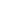     Воспитательно-образовательный процесс в группе строится по комплексно тематическому принципу. Мы говорим и играем в то, что происходит в данный момент в стране. Планирование работы с детьми ориентировано на государственные праздники. Кроме этого, знакомим детей с родным языком, фольклором (знакомство с пословицами, поговорками, народными приметами и загадками и т.д., народным прикладным искусством, замечательными русскими писателями, художниками).   Работа по патриотическому воспитанию проводится в группе каждый день, она систематична, интегрирована в различные виды деятельности, пронизывает все сферы жизни детей.«Вместе дружная семья»    Большое внимание в группе уделяется воспитанию любви к самому близкому в семье человеку маме. Мы беседуем с детьми о мамах, обращаем их внимание на то, что мама заботится обо всех членах семьи — она поддерживает порядок в доме, готовит, стирает, играет с детьми. Следует вызвать в детях не только восхищение мамой, но и потребность в оказании ей посильной помощи сложить самому одежду, убрать игрушки и т.д. Объясняем детям, что чем большее они научатся делать сами, тем больше смогут помочь маме. В течение года расспрашиваем детей о других членах семьи — папе, бабушке, дедушке, младших братишках и сестренках, предлагаем принести семейные фотографии, рассказать о членах семьи, устраиваем фотовыставки («Моя любимая мама», «Мой замечательный папа»), выставки рисунков («Моя семья», «Портрет мамы»). Ко Дню матери мы вместе с детьми подготовили развлечение с участием мам, а ко Дню Защитника Отечества — развлечение с конкурсами для пап и детей. В конце года мы запланировали проведение развлечения с участием всех членов семей наших воспитанников.      Предлагаем детям сюжетно- ролевые игры «Семья», « Детский сад» и др. Рассказываем о структуре семьи, о том, какой она должна быть, чтобы всем было хорошо. Как родные люди должны жить в семье: мирно, дружно, без ссор, помогать друг другу, понимать и любить друг друга. Дети узнают, что в каждой семье есть свои традиции, их нужно знать и соблюдать.      И, таким образом, постепенно мы подводим детей к пониманию того, что такое семья, что она должна быть дружной и крепкой.«Детский сад»В начале учебного года мы познакомились с детьми, познакомили их друг с другом, с помещениями группы и их назначением, с предметами, находящимися в группе. Обратили внимание детей на то, что в группе всё сделано так, чтобы им было удобно, комфортно. О детях заботятся сотрудники детского сада — воспитатель, няня, повар, медсестра и др. Дети познакомились с территорией детского сада, с зелеными насаждениями, которые ее украшают, со своим участком, с физкультурной площадкой. Мы рассказываем им о том, что взрослые много сделали для детей, и их труд надо беречь. Приучаем детей бережно относиться к окружающим их предметам, растениям, ко всему живому.«Труд взрослых» Знакомя детей с трудом сотрудников детского сада, мы постоянно подчеркиваем их заботу о детях. В первую очередь, мы познакомили детей с трудом помощника воспитателя, с которым дети сталкиваются каждый день. Основной метод ознакомления с трудом взрослых — наблюдение. Мы вместе с детьми приходим в кабинет медсестры, на кухню, где трудится повар, дети рассматриваем предметы, необходимые взрослым для работы, взрослые рассказывают о своей работе детям.       За трудом шофера и дворника дети наблюдают во время прогулки.Знания закрепляются в сюжетно-ролевых играх, а также при чтении некоторых произведений художественной литературы. Главная задача — вызвать чувство уважения к людям труда, желание казать им посильную помощь.«Родной город»     Воспитание любви к родному городу — одна из задач патриотического воспитания детей. Детям младшей группы трудно еще представить себе, что такое город, но их необходимо с этим понятием знакомить. Мы рассказываем детям, что в городе много домов, они расположены на определенных улицах, улицы длинные, у каждой улицы свое название, у каждого дома и каждой квартиры свой номер, поэтому люди легко находят свои дома и квартиры. Учим детей рассказывать о своей улице, доме, в котором они живут, В течение года мы рассматриваем вместе с детьми открытки с видами родного города, фотографии тех мест, где они побывали с родителями (городские парки, лес, берег Кубани и т.д.). Перед праздниками обращаем их внимание на красиво украшенный город.К концу года дети запомнили название родного города, свой домашний адрес.«Родная страна»      Понятие «страна» для детей младшей группы так же трудно, как и понятие «город». Поэтому к жизни своей страны малыши приобщаются во время праздников, каких-либо общественных событий. Работа по данной теме тесно связана со знакомством с родным городом. Мы обращаем внимание детей на празднично украшенные улицы родного города, украшаем группу к праздникам. После праздников, беседуя с детьми, спрашиваем, где они были на празднике, что видели. Такие беседы, разговоры вызывают в детях чувство сопричастности к большим событиям родной страны.     Рассматривая иллюстрации с изображением природы родной страны в разные времена года, учим детей видеть красоту различных пейзажей. сообщает детям название страны и часто его повторяет.
Знакомим детей с культурой своего народа: рассказываем русские народные сказки, играем в народные игры, читаем и разучиваем народные потешки, рассматриваем предметы народно-прикладного искусства, постоянно подчеркивая, что все это придумал, сделал русский народ.     В результате проведённой работы дети научились различать понятия «город» и «страна», знают, что мы живём в России, что Москва-это главный город нашей страны.     Большая работа ведётся по подготовке к празднованию 76-й годовщины Дня Победы.     Патриотическое воспитание невозможно без тесного взаимодействия детского сада с семьёй. Необходимо не столько педагогическое просвещение родителей, сколько активное участие семьи в разработке форм и методов патриотического воспитания. Мы использовали в работе следующий принцип: семья и родители союзники детского сада. Для включения семьи в совместную работу мы систематически проводили консультации и индивидуальные беседы, анкетирование родителей, привлекали родителей к сбору материала для оформления альбомов «Наш город»     Результатом проведённой работы являются положительные изменения в отношении родителей к проблеме патриотического воспитания — формируется чувство ответственности за духовно-нравственное становление своих детей. Всё это побуждает родителей самостоятельно продолжать работу, начатую в детском саду, с ребёнком дома.    Основное направление нашей работы по патриотическому воспитанию — это движение от воспитания в детях любви к близким людям, природе, родному городу к достижению наивысшей цели — воспитанию чувства гордости и любви за свою Родину.Заключение:    Решение задач патриотического воспитания во многом зависит от воспитателя и родителей. Если взрослые поистине любят свою Родину, преданы ей, умеют наряду с критикой замечать и показывать ребенку привлекательные стороны, можно надеяться на эффективность воспитательно-образовательной работы. В противном случае одно неосторожное слово может разрушить многое. Поэтому родителям стоит задуматься над собственным чувством любви к Родине. Важнейшим условием эффективности работы по воспитанию патриотизма у дошкольников является понимание родителей необходимости патриотического воспитания, их помощь педагогам в этой работе.Вывод: что только систематическая, планомерная работа и совместное воздействие таких факторов, как семья, ближайшее окружение, детский сад, объединенных в одну образовательную систему, позволяет воспитать у ребенка чувства патриотизма, гражданственности, толерантного отношения к другим нациям и народам. Ведь воспитание чувства патриотизма у дошкольников процесс сложный и длительный, требующий от нас большой личной убежденности и вдохновения.